Bella Casa Services LLC                                          		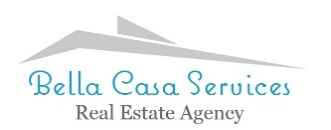 2706 Shelby ParkwayCape Coral, FL 33904Unit of Interest:                                                  .            	Phone: 239-223-8130_______________________________________	E-Mail: T.Senatore@BellaCasaServices.comRent: $                              , per month Security is 1 Month’s Rent. Lease term: 1 Year.Rental ApplicationBella Casa Services LLC                                          	Unit of Interest: ______________________________2706 Shelby Parkway                                            	Rent: $               , per monthCape Coral, FL 33904	                                                  	Security is 1 Month’s Rent. Phone: 239-223-8130			       		Lease term: 1 Year.                        E-Mail: T.Senatore@BellaCasaServices.comRENTAL APPLICATION REQUIREMENTSThank you in advanced for choosing Bella Casa Services as your leasing source.Please note the required documents needed to properly process your application.Photo ID.Social Security Card.Paystubs last 30 days or verification of employment.Listing of all individuals that will reside in unit.A one-time non-refundable application fee of $100.00 for each adult. This fee covers the expense of the background, credit and eviction search.We charge the first month rent and one-month security deposit for all our units. These funds will be paid to and held by the property owner.If any of these fees are made through a credit card the processing fees for these transactions must be paid by the applicant. 3% charge.We are pet friendly in most of our units if approved a non-refundable pet fee of $250 per pet will be applied and an additional $25 per month per pet.Requirements prior to move in and receipt of the unit keys.All fees must be paid.Unit to be inspected by you with agent from Bella Casa Services and a condition report filled out and signed.Water account if applicable to be in tenants name with proof provided.Electric account if applicable to be in tenants name with proof provided.Tenant to acknowledge in writing of tenants’ responsibilities.Applicant InformationApplicant InformationApplicant InformationApplicant InformationApplicant InformationApplicant InformationName: Name: Name: Name: Name: Name: Date of birth:SSN:SSN:SSN:Phone:Phone:Current address:Current address:Current address:Current address:Current address:Current address:City:State:State:State:ZIP Code:ZIP Code:E-Mail:E-Mail:E-Mail:Drives License #Drives License #Drives License #Own	Rent	(Please circle)Monthly payment or rent:Monthly payment or rent:Monthly payment or rent:Monthly payment or rent:How long?Landlord, name and phone:Landlord, name and phone:Landlord, name and phone:Landlord, name and phone:Landlord, name and phone:Landlord, name and phone:Reason for moving:Reason for moving:Reason for moving:Reason for moving:Reason for moving:Reason for moving:Employment InformationEmployment InformationEmployment InformationEmployment InformationEmployment InformationEmployment InformationCurrent employer:Current employer:Current employer:Current employer:Current employer:Current employer:Employer address:Employer address:Employer address:Employer address:Employer address:How long?Phone:E-mail:E-mail:E-mail:Fax:Fax:City:State:State:State:ZIP Code:ZIP Code:Position:Hourly	 Salary	(Please circle)Hourly	 Salary	(Please circle)Hourly	 Salary	(Please circle)Annual income:Annual income:Emergency ContactEmergency ContactEmergency ContactEmergency ContactEmergency ContactEmergency ContactName of a person not residing with you:Name of a person not residing with you:Name of a person not residing with you:Name of a person not residing with you:Name of a person not residing with you:Name of a person not residing with you:Address:Address:Address:Address:Address:Address:City:State:State:State:ZIP Code:Phone:Relationship:Relationship:Relationship:Relationship:Relationship:Relationship:Co-applicant InformationCo-applicant InformationCo-applicant InformationCo-applicant InformationCo-applicant InformationCo-applicant InformationName:Name:Name:Name:Name:Name:Date of birth:SSN:SSN:SSN:Phone:Phone:Current address:Current address:Current address:Current address:Current address:Current address:City:State:State:State:ZIP Code:ZIP Code:Own	Rent	(Please circle)Monthly payment or rent:Monthly payment or rent:Monthly payment or rent:Monthly payment or rent:How long?E-MailE-MailE-MailDrivers License #Drivers License #Drivers License #Previous address:Previous address:Previous address:Previous address:Previous address:Previous address:City:State:State:State:ZIP Code:ZIP Code:Owned	Rented	(Please circle)Monthly payment or rent:Monthly payment or rent:Monthly payment or rent:Monthly payment or rent:How long?Landlord:Landlord:Landlord:Landlord:Landlord:Landlord:Co-applicant Employment InformationCo-applicant Employment InformationCo-applicant Employment InformationCo-applicant Employment InformationCo-applicant Employment InformationCo-applicant Employment InformationCurrent employer:Current employer:Current employer:Current employer:Current employer:Current employer:Employer address:Employer address:Employer address:Employer address:Employer address:How long?Phone:E-mail:E-mail:E-mail:Fax:Fax:City:State:State:State:ZIP Code:ZIP Code:Position:Hourly	 Salary	(Please circle)Hourly	 Salary	(Please circle)Hourly	 Salary	(Please circle)Annual income:Annual income:*Name, Relationship and age of every person that will live with you.**Name, Relationship and age of every person that will live with you.**Name, Relationship and age of every person that will live with you.**Name, Relationship and age of every person that will live with you.**Name, Relationship and age of every person that will live with you.**Name, Relationship and age of every person that will live with you.*Name:Name:DOB:DOB:SSN:SSN:Name:Name:DOB:DOB:SSN:SSN:Do you Have any Pets?Do you Have any Pets?DescribeDescribeDescribeDescribeHave you ever filled Bankruptcy?Have you ever filled Bankruptcy?Have you ever been Evicted?Have you ever been Evicted?Have you ever been Evicted?Have you ever been Evicted?Do you have a Criminal Record?Do you have a Criminal Record?If yes, what was the offense?If yes, what was the offense?If yes, what was the offense?If yes, what was the offense?VehiclesVehiclesVehiclesVehiclesVehiclesVehiclesMake:Model:Model:Model:Year:Year:Make:Model:Model:Model:Year:Year:ReferencesReferencesReferencesReferencesReferencesReferencesName: Address:Address:Address:Address:Phone:I declare that the statements above are true and correct, and I hereby authorize verification of references given and a credit check. I declare that the statements above are true and correct, and I hereby authorize verification of references given and a credit check. I declare that the statements above are true and correct, and I hereby authorize verification of references given and a credit check. I declare that the statements above are true and correct, and I hereby authorize verification of references given and a credit check. I declare that the statements above are true and correct, and I hereby authorize verification of references given and a credit check. I declare that the statements above are true and correct, and I hereby authorize verification of references given and a credit check. Signature of applicant:Signature of applicant:Signature of applicant:Signature of applicant:Signature of applicant:Date:Signature of co-applicant:Signature of co-applicant:Signature of co-applicant:Signature of co-applicant:Signature of co-applicant:Date: